Система криптографической защиты информации в базах данных Подсистема криптографической защиты данных  Руководство пользователя «Крипто БД» СОДЕРЖАНИЕПЕРЕЧЕНЬ ПРИНЯТЫХ СОКРАЩЕНИЙ И ОБОЗНАЧЕНИЙ	31.	АННОТАЦИЯ	62.	СПИСОК СОКРАЩЕНИЙ	63.	ОСНОВНЫЕ ТЕРМИНЫ И ОПРЕДЕЛЕНИЯ	74.	ОБЩИЕ СВЕДЕНИЯ	74.1.	Версия программного обеспечения Клиент "Крипто БД"	74.2.	Назначение комплекса	84.3.	Состав комплекса	84.4.	Требования к квалификации персонала	84.5.	Алгоритмы и размеры ключей	85.	СИСТЕМНЫЕ ТРЕБОВАНИЯ	85.1.	Поддерживаемые СУБД и версии	85.2.	Дополнительная конфигурация программного обеспечения Oracle	95.3.	Программная конфигурация автоматизированного рабочего места пользователя	95.4.	Ключевые носители	95.5.	Инфраструктура открытых ключей	96.	ПОДГОТОВКА	107.	РЕКОМЕНДАЦИИ	108.	УСТАНОВКА И УДАЛЕНИЕ ПО Клиент "Крипто БД"	108.1.	Необходимые полномочия	108.2.	Локальные процедуры установки и удаления	108.3.	Централизованные процедуры установки и удаления	148.4.	Удалённые процедуры установки и удаления	149.	НАСТРОЙКА АВТОМАТИЗИРОВАННОГО РАБОЧЕГО МЕСТА	1610.	ИСПОЛЬЗОВАНИЕ КЛИЕНТА "Крипто БД"	1611.	ЛИТЕРАТУРА	17Предметный указатель	18ПЕРЕЧЕНЬ ПРИНЯТЫХ СОКРАЩЕНИЙ И ОБОЗНАЧЕНИЙАННОТАЦИЯНастоящий документ содержит сведения, необходимые пользователю для установки и эксплуатации программно-аппаратного комплекса Клиент "Крипто БД". ОСНОВНЫЕ ТЕРМИНЫ И ОПРЕДЕЛЕНИЯ Администратор безопасности — субъект доступа, основной обязанностью которого является обеспечение конфиденциальности информации в базе данных, которую он курирует. Система административного управления безопасностью включает в себя комплекс организационно-технических мер, направленных на обеспечение конфиденциальности информации.Аутентификация — проверка принадлежности субъекту доступа предъявленного им идентификатора, подтверждение подлинности. Закрытый ключ — криптографический ключ, который хранится пользователем системы в тайне.Открытый ключ — криптографический ключ, который связан с закрытым ключом с помощью особого математического соотношения. Открытый ключ известен другим пользователям системы.Пароль — Секретная информация аутентификации, обычно представляющая собой строку знаков, которой должен обладать пользователь для доступа к защищённым данным.Сертификат открытого ключа — структурированная двоичная запись в формате ASN.1, состоящая из: имени субъекта или объекта системы, однозначно идентифицирующего его в системе; открытого ключа субъекта или объекта системы; дополнительных атрибутов, определяемых требованиями использования сертификата в системе; ЭЦП издателя (УЦ), заверяющей совокупность этих данных.Формат сертификата определён в рекомендациях ITU-T 1997 года X.509 [X.509] и рекомендациях IETF 1999 года RFC 2459 [PKIX]. В настоящее время основным принятым форматом является формат версии 3, позволяющий определить расширения (extensions), с помощью которых реализуется определённая политика безопасности в системе. Удостоверяющий центр — центр управления открытыми ключами в соответствии с рекомендациями X509 в части использования сертификатов открытых ключей.ОБЩИЕ СВЕДЕНИЯ Версия программного обеспечения Клиент "Крипто БД"Текущая версия ПО Клиент "Крипто БД" — 2.0.Назначение комплексаКлиент "Крипто БД" — программно-аппаратный комплекс, осуществляющий аутентификацию в СУБД на основе сертификатов открытого ключа, хранящихся в памяти USB-ключей и смарт-карт, а также для работы с СКЗИ "Крипто БД". Сведения, представленные далее, относятся к функциональности, обеспечивающей задачи аутентификации в СУБД. Сведения об использовании для работы с СКЗИ "Крипто БД" приведены в документе "RU.46538383.50 1430 005-01 92 01. Крипто БД. Руководство администратора безопасности. Часть I".Состав комплексаВ состав комплекса входят ПО Клиент "Крипто БД" и USB-ключи и/или смарт-карты  с записанными в их память лицензиями на использование комплекса Клиент "Крипто БД". ПримечаниеЕсли у вас есть ключи без лицензии на использование комплекса Клиент "Крипто БД", вы можете приобрести лицензии у ближайшего дилера ЗАО «Аладдин Р. Д.».Требования к квалификации персоналаВнедрение комплекса Клиент "Крипто БД" и управление им должны осуществляться квалифицированными администраторами БД, обладающими навыками администрирования инфраструктуры открытого ключа и корпоративной редакции СУБД Oracle. Алгоритмы и размеры ключейАлгоритм генерации открытого и закрытого ключа — RSA. Допустимые размеры открытого ключа — 512, 1024 и 2048 бит.СИСТЕМНЫЕ ТРЕБОВАНИЯ Поддерживаемые СУБД и версииКлиент "Крипто БД" предназначен для работы со следующими редакциями сервера БД Oracle: Oracle Database Server 9i release 2 Enterprise Edition;Oracle Database Server 10g Enterprise/Standard/Standard Edition One;Oracle Database Server 11g Enterprise/Standard/Standard Edition One;Oracle Database Server 12c Enterprise/Standard/Standard Edition One.Требования к ОС сервера БД Oracle не предъявляются. Дополнительная конфигурация программного обеспечения OracleДля обеспечения возможности аутентификации пользователей в СУБД по протоколу SSL требуется дополнительная настройка как на стороне сервера БД, так и на стороне клиента. Инструкции по настройке SSL-аутентификации для поддерживаемых версий ПО Oracle приведены в [12], [13], [14], [15], [16].Программная конфигурация автоматизированного рабочего места пользователяНа АРМ пользователя требуется предварительная установка всех программных продуктов, указанных в Табл. 1.Табл. 1 — Основные программные компоненты АРМ пользователяКлючевые носителиВ качестве носителей закрытых ключей могут выступать устройства следующих типов: смарт-карта или USB-токен JaCarta;реестр Windows;файлы, формата .p12.Инфраструктура открытых ключейДля получения сертификатов пользователей вам потребуются услуги УЦ, издавшего сертификат для экземпляра сервера базы данных. Этот УЦ должен быть способен издавать сертификаты с ключами RSA для субъекта, наименование которого соответствует внешнему или глобальному имени пользователя Oracle. Определяемая в сертификате политика применения закрытого ключа (Key Usage) должна включать Client Authentication. В действующей инфраструктуре открытого ключа должно быть установлено доверие к сертификатам, издаваемым данным УЦ. В частности, на рабочей станции пользователя корневой центр сертификации должен входить в число доверенных корневых центров сертификации локального компьютера, а сертификаты всех промежуточных центров сертификации должны присутствовать в хранилище сертификатов промежуточных центров сертификации локального компьютера. ПОДГОТОВКА Изданный с соблюдением условий, указанных в подразделе 5.5 настоящего документа, сертификат импортируется вместе с соответствующим ему закрытым ключом в персональный  с лицензией Клиент "Крипто БД". Подготовленный таким образом  передаётся пользователю с соблюдением принятых в организации регламентов.РЕКОМЕНДАЦИИ Для АРМ, на которых устанавливается Клиент "Крипто БД", рекомендуется:использование ПО в строгом соответствии с лицензиями фирм-разработчиков; отсутствие у установленного ПО средств разработки и отладки приложений, а также средств, позволяющих осуществлять несанкционированный доступ к системным ресурсам;проверка на наличие аппаратных закладок;проверка на отсутствие вирусов и программных закладок;исключение возможности несанкционированного изменения аппаратной части (опечатывание системных блоков, разъёмов и контроль печатей администратором безопасности);контроль целостности установленного ПО и его окружения после завершения процесса установки.УСТАНОВКА И УДАЛЕНИЕ ПО Клиент "Крипто БД"Необходимые полномочияДля установки Клиент "Крипто БД" на АРМ пользователя необходимы полномочия локального администратора данного АРМ.Локальные процедуры установки и удаленияЛокальная установка программного обеспечения Клиент "Крипто БД" на автоматизированное рабочее место пользователяЯзык интерфейса программы установкиЯзык интерфейса программы установки Клиент "Крипто БД" определяется автоматически по языку интерфейса операционной системы.Установка ПО Клиент "Крипто БД" на автоматизированное рабочее место пользователяЛокальная установка ПО Клиент "Крипто БД" на АРМ пользователя проводится штатным ПО установки. Для того чтобы установить ПО Клиент "Крипто БД" на АРМ пользователя, выполните следующую последовательность действий:Проверьте АРМ на соответствие требованиям к программной конфигурации и рекомендациям, приведённым в разделе 34.2. При необходимости приведите АРМ в соответствие указанным требованиям и рекомендациям. С компакт-диска Клиент "Крипто БД" запустите файл SLOra.msi.В открывшемся окне с условиями использования ПО ЗАО «Аладдин Р.Д.» (рис. 1) прочтите лицензионное соглашение. Если для этого вам потребуется его напечатать, нажмите Печать.Если вы не согласны с условиями лицензионного соглашения, нажмите Отмена. В этом случае ПО Клиент "Крипто БД" не будет установлено.Установите флажок Я принимаю условия лицензионного соглашения и нажмите Установить.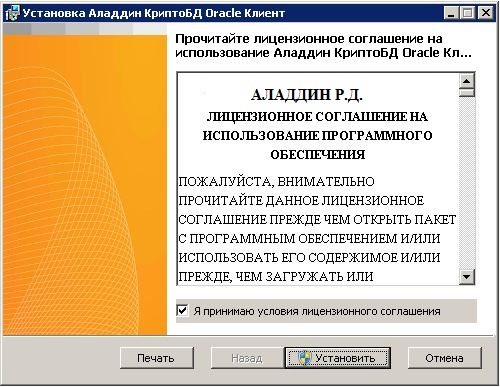 Рис. 1 — Установка ПО Клиент "Крипто БД" на АРМ пользователя. Начало установкиУстановка займёт некоторое время, по прошествии которого появится окно завершения процесса установки (рис. 2). В этом окне нажмите Готово. 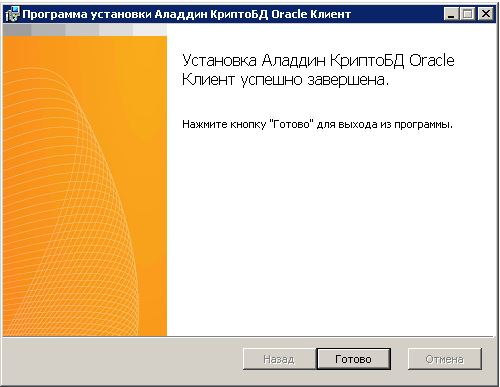 Рис. 2 — Установка ПО Клиент "Крипто БД" на АРМ пользователя. Завершение установкиЛокальное удаление программного обеспечения Клиент "Крипто БД" с автоматизированного рабочего места пользователяНеобходимые полномочияДля удаления Клиент "Крипто БД" с АРМ пользователей необходимы полномочия локального администратора данного АРМ.Процедура локального удаления программного обеспечения Клиент "Крипто БД" с автоматизированного рабочего места пользователяЛокальное удаление Клиент "Крипто БД" с АРМ пользователя проводится штатными средствами. Для того чтобы ими воспользоваться, выполните следующее: С компакт-диска Клиент "Крипто БД" запустите файл SLOra.msi.ПримечаниеДля отказа от удаления и завершения программы установки на любом шаге, кроме последнего, можно нажать Отмена и подтвердить завершение программы установки.В открывшемся окне мастера установки нажмите Продолжить.ПримечаниеНа любом шаге программы установки, кроме первого и последнего для возврата к предыдущему шагу можно нажать Назад.В изменения, исправления или удаления установленных компонентов нажмите Удалить (рис. 3).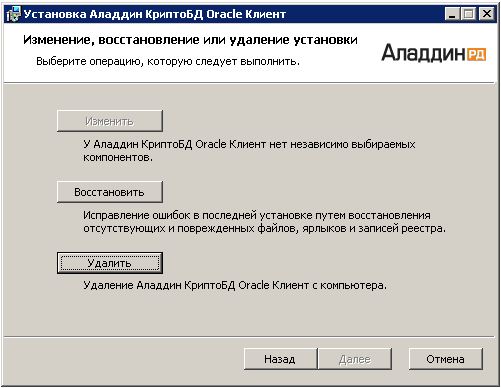 Рис. 3 — Удаление Клиент "Крипто БД" с АРМ пользователяВ окне подтверждения (рис. 4) нажмите Удалить. 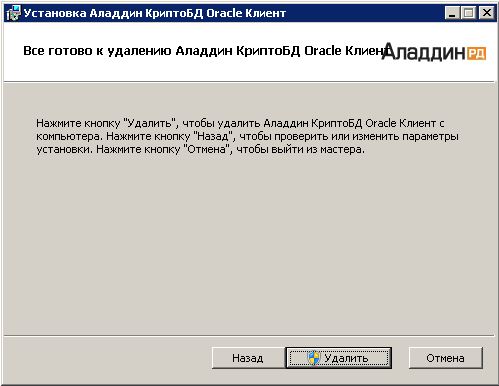 Рис. 4 — Удаление Клиент "Крипто БД" с АРМ пользователя. Подтверждение удаленияВ окне завершения (рис. 5) нажмите Готово.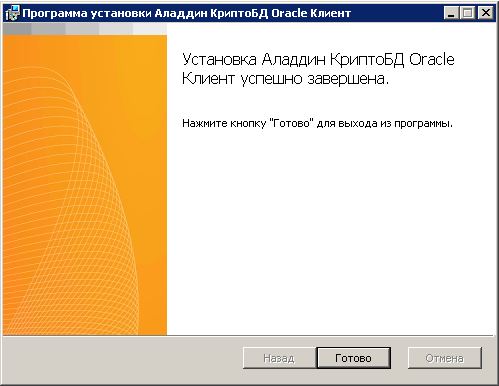  Рис. 5 — Удаление Клиент "Крипто БД" с АРМ пользователя. Завершение удаленияЦентрализованные процедуры установки и удаленияВ домене Windows 2000/Server 2003/2008 ПО Клиент "Крипто БД" можно устанавливать и удалять с помощью групповой политики. Подробно о настройке групповых политик для централизованной установки и удаления программного обеспечения см., например, в материалах [17], [18], [19].При использовании Microsoft Windows Server 2003 или 2008 руководствуйтесь статьями базы знаний Microsoft [] или [] соответственно.Удалённые процедуры установки и удаленияВ сети Windows NT/2000/XP/7/Server 2003/2008 программы установки/удаления ПО Клиент "Крипто БД" могут быть запущены удалённо с помощью утилиты PsExec, входящей в пакет PsTools. При этом процедуры установка и удаления выполняются в автоматическом режиме без диалоговых окон. Пакет PsTools доступен для бесплатной загрузки на сайте Sysinternals (http://www.sysinternals.com). Для запуска программы установки/удаления ПО Клиент "Крипто БД" на удалённом компьютере вам потребуются:файл SLOra.msi;файл psexec.exe, входящий в пакет PsTools.Для того чтобы установить или удалить ПО Клиент "Крипто БД" на удалённом компьютере, выполните следующее.Нажмите Пуск/Start > Выполнить/Run.В окне Запуск программы/Run в поле Открыть/Open ведите: cmdНажмите OK.В окне Командная строка/Command Prompt для введите:для установки ПО Клиент "Крипто БД": <psexec> \\<computer> –s msiexec /qn /i <SLOra.msi>для удаления ПО «SecurLogon для Oracle»: <psexec> \\<computer> –s msiexec /qn /x <SLOra.msi>где:<psexec> — путь к файлу psexec.exe; <computer> — имя удалённого компьютера;<SLOra.msi> — сетевой путь к файлу SLOra.msi или локальный путь к этому файлу на удалённом компьютере; В случае успешного завершения удалённой процедуры в командной оболочке появится сообщение: msiexec exited on <computer> with error code 0,где <computer> — имя удалённого компьютера.НАСТРОЙКА АВТОМАТИЗИРОВАННОГО РАБОЧЕГО МЕСТА 	Для того чтобы настроить АРМ пользователя на использование комплекса Клиент "Крипто БД", выполните следующую последовательность действий:Убедитесь в том, что рабочая станция удовлетворяют системным требованиям комплекса Клиент "Крипто БД", изложенным в разделе 5 настоящего документа. Если это не так, установите недостающее ПО.В папке, в которой установлено ПО Oracle Client for Windows 2000/XP/Vista/7/8/8.1 (ORACLE_HOME) при необходимости отредактируйте содержимое файла ORACLE_HOME\network\admin\sqlnet.ora: установите параметр WALLET_LOCATION в MCS:WALLET_LOCATION =(SOURCE =(METHOD = MCS))При работе приложений, не позволяющих вводить пустые имя пользователя и/или пароль, в качестве имени пользователя вводится слово, определяемое компонентом "Расширенный режим совместимости". По умолчанию - "external". Если вы хотите использовать другое слово, создайте в разделе реестра HKEY_LOCAL_MACHINE\SOFTWARE\Aladdin\SLOra\Oracle строковый параметр OracleUser и назначьте ему в качестве значения желаемое слово. Убедитесь также в том, что режим совместимости активен, т.е. параметр CompatibilityMode в разделе реестра HKEY_LOCAL_MACHINE\SOFTWARE\Aladdin\SLOra\Oracle принимает значение 1.ИСПОЛЬЗОВАНИЕ КЛИЕНТА "Крипто БД"После выполнения всех описанных выше мероприятий пользователи, снабжённые подготовленными , могут осуществлять аутентификацию с помощью комплекса Клиент "Крипто БД" на настроенных АРМ. При этом должен использоваться тот сетевой псевдоним, который определяет соединение по протоколу SSL.  с лицензией на использование комплекса Клиент "Крипто БД" должен быть подключён к компьютеру. Световой индикатор -ключа  должен гореть.Для большинства современных приложений вы можете использовать пустые имя пользователя и пароль. Однако в некоторых приложениях это невозможно. Для работы с такими приложениями в качестве имени пользователя вводите слово, определяемое компонентом "Расширенный режим совместимости" (по умолчанию это слово external), а в качестве пароля — произвольный непустой пароль.При подключении к серверу базы данных на экране появляется окно выбора сертификата. Для осуществления соединения выберите сертификат и нажмите OK, а затем введите PIN-код вашего .ПримечаниеВ случае, если в памяти  установлен только один сертификат, окно выбора сертификата не отображается, и имеющийся сертификат выбирается автоматически.ЛИТЕРАТУРА Oracle® Database Advanced Security Administrator's Guide 11g Release 2 (11.2). Part Number E10746-02.Oracle® Database Advanced Security Administrator's Guide 11g Release 1 (11.1). Part Number B28530-03.Oracle® Database Advanced Security Administrator's Guide 10g Release 2 (10.2). Part Number B14268-02.Oracle® Database Advanced Security Administrator's Guide 10g Release 1 (10.1). Part Number B10772-01.Oracle Advanced Security Administrator's Guide Release 2 (9.2). Part Number A96573-01.Microsoft Knowledge Base, Article 302430:  HOW TO: Assign Software to a Specific Group By Using a Group Policy;Microsoft Official Curriculum, Course 2154B: Implementing and Administering Microsoft Windows 2000 Directory Services, Module 9: Using Group Policy to Maintain Software; Зубанов Ф., Microsoft Windows 2000. Планирование, развёртывание, установка, М., Русская редакция, 2000, с. 361.Microsoft Knowledge Base, Article 324750: HOW TO: Assign Software to a Specific Group By Using a Group Policy in the Windows Server 2003 Family.Microsoft Knowledge Base, Article  816102:  HOW TO:  Use Group Policy to remotely install software in Windows Server 2003 and in Windows Server 2008.Предметный указательClient Authentication, 10подготовка, 11, 17лицензия, 9назнчение, 9применение, 17Key Usage, 10RSA, 9, 10Windows2000, 15, 61, 71NT, 15, 61, 71Server 2003, 15, 61, 71Server 2008, 15, 61, 71XP, 15, 61, 71АРМнастройка, 17деинсталляцияудалённая, 15, 61, 71централизованная, 15, 63, 72доверие, 10использование, 17ключевые носители, 10лицензия, 9, 15, 61, 71настройка, 17рекомендации, 11сетевой псевдоним, 17системные требованиятребования к Oracle Client, 10требования к Oracle Database, 9требования к операционной системе, 10удостоверяющий центр, 10установкаудалённая, 15, 61, 71централизованная, 15, 63, 72центр сертификациикорневой, 10промежуточный, 10УТВЕРЖДАЮ_________________……..……… «____» _____________ 2019 г.Сокращение или обозначениеРасшифровкаAPIApplication Programming InterfaceFTPFile Transfer ProtocolHTTPHyperText Transfer ProtocolHTTPSHyperText Transfer Protocol SecureNFSNetwork File SystemNGFWNext generation firewallRDPRemote Desktop ProtocolSMBServer Message BlockSMTPSimple Mail Transfer ProtocolSSHSecure ShellSSLSecure Sockets LayerTCPTransmission Control ProtocolUDPUser Datagram ProtocolUDSUniversal Desktop ServicesURLUniform Resource LocatorVDIVirtual Desktop InfrastructureVLANVirtual Local Area NetworkАРМАвтоматизированное рабочее местоАПКАппаратно-программный комплексБДБаза данныхВМВиртуальная машинаГПБГрупповая политика безопасностиКриптофермаКомплекс аппаратно-программных средств для построения криптографических туннелей и объединенных в ферму для увеличения производительностиЛВСЛокальная вычислительная сетьЛПБЛокальная политика безопасностиНСДНесанкционированный ДоступОСОперационная системаПАКПрограммно-аппаратный комплексПОПрограммное обеспечениеРДРуководящие документыСУБДСистема управления базами данныхСХДСистема хранения данныхФЗФедеральный законФСТЭК РоссииФедеральная служба по техническому и экспортному контролю РоссииBIOSБазовая система ввода-вывода (Base Input-Output System)ITU-TМеждународный комитет по телекоммуникациям (International Telecommunication Union) IETFСпециальная комиссия интернет разработок (Internet Engineering Task Force) АС Автоматизированная система АРМ Автоматизированное рабочее место БДБаза данныхДСЧДатчик случайных чиселHDD, НЖМДНакопитель на жёстких магнитных дискахНСД Несанкционированный доступ ОС Операционная система ПАК Программно-аппаратный комплекс ПО Программное обеспечение ПЭВМПерсональная электронная вычислительная машинаСВТ Средства вычислительной техники СКЗИ Средство криптографической защиты информации СОС (CRL)Список отозванных сертификатов (Certificate Revocation List) СУБДСистема управления базой данныхУЦУдостоверяющий ЦентрЭЦП Электронная цифровая подпись ITU-TСектор стандартизации телекоммуникаций Международного комитета по телекоммуникациям (International Telecommunication Union Telecommunication Standardization Sector) IETFСпециальная комиссия интернет разработок (Internet Engineering Task Force) АРМ автоматизированное рабочее место БДбаза данныхЗАОзакрытое акционерное обществоПО программное обеспечение СУБДсистема управления базой данныхУЦудостоверяющий центрЭЦПэлектронная цифровая подписьРазработчикНаименование ПОMicrosoftWindows 7/8.1/10 (x86/x86-64) OracleOracle Client 9i, 10g,11g или 12с for Windows XP/Vista/7/8/8.1 x86-64